Приложение 4к Порядку осуществления мероприятий контроля соблюдения законодательства в сфере государственной регистрации нормативных правовых актов(пункты 2.4, 3.3)(в ред. приказа Минюста ДНР 
                                                                       от 02.04.2020 № 252-ОД)Пример письма об осуществлении документарной/выездной проверки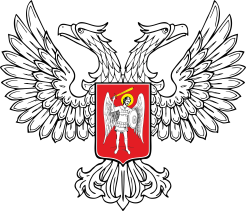 (Наименование органа юстиции)(реквизиты органа юстиции: адрес, номера телефона, факса, адрес электронной почты, официального сайта)На основании приказа Министерства юстиции Донецкой Народной Республики от __.__.20__ №_______ «Об осуществлении плановой документарной (выездной) проверки (название органа исполнительной власти, органа местного самоуправления)» сообщаем о том, что с __.__.20__ по __.__.20__ уполномоченными должностными лицами (органа государственной власти) будет осуществляться проверка соблюдения законодательства в сфере государственной регистрации нормативных правовых актов.Приложения: 1) копия приказа с приложениями на __ л. в 1 экз.(должность руководителя)					инициалы, фамилия